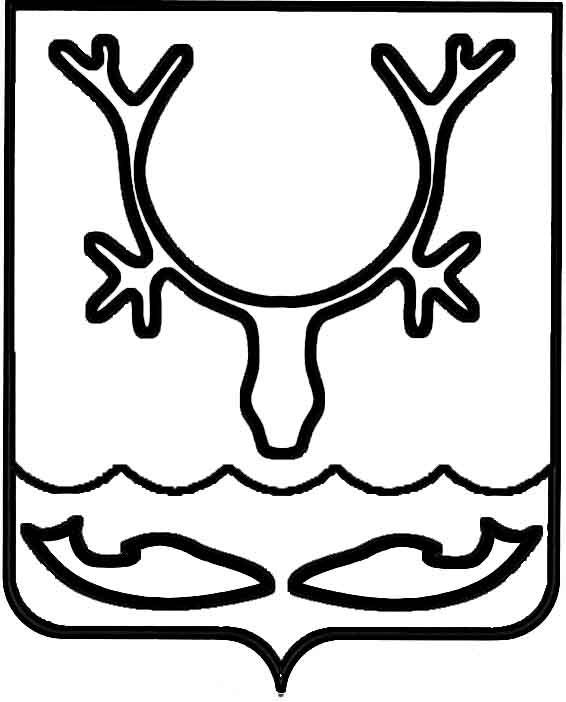 Администрация муниципального образования
"Городской округ "Город Нарьян-Мар"ПОСТАНОВЛЕНИЕАдминистрация муниципального образования "Городской округ "Город Нарьян-Мар" П О С Т А Н О В Л Я Е Т:1. Признать утратившими силу:постановление Администрации МО "Городской округ "Город Нарьян-Мар" 
от 12.01.2018 № 9 "Об утверждении Порядка предоставления субсидии 
на компенсацию расходов, связанных с водоотведением в части размещения сточных вод из септиков и выгребных ям";постановление Администрации МО "Городской округ "Город Нарьян-Мар" 
от 23.03.2018 № 187 "О внесении изменений в Порядок предоставления субсидии 
на компенсацию расходов, связанных с водоотведением в части размещения сточных вод из септиков и выгребных ям, утвержденный постановлением Администрации МО "Городской округ "Город Нарьян-Мар" от 12.01.2018 № 9";постановление Администрации МО "Городской округ "Город Нарьян-Мар" 
от 30.05.2018 № 363 "О внесении изменения в постановление Администрации МО "Городской округ "Город Нарьян-Мар" от 12.01.2018 № 9 "Об утверждении Порядка предоставления субсидии на компенсацию расходов, связанных с водоотведением 
в части размещения сточных вод из септиков и выгребных ям".2. Настоящее постановление вступает в силу с 13.01.2020 и подлежит официальному опубликованию.28.12.2019№1313О признании утратившими силу отдельных постановлений Администрации МО "Городской округ "Город Нарьян-Мар"Глава города Нарьян-Мара О.О. Белак